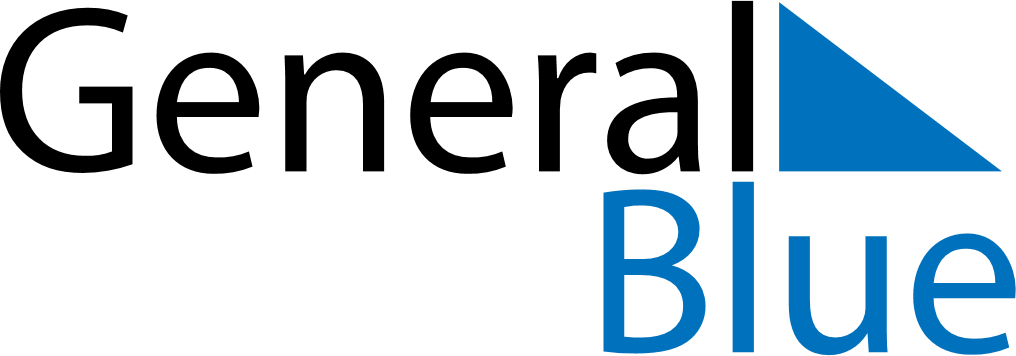 April 2030April 2030April 2030April 2030SomaliaSomaliaSomaliaMondayTuesdayWednesdayThursdayFridaySaturdaySaturdaySunday1234566789101112131314Feast of the Sacrifice (Eid al-Adha)Feast of the Sacrifice (Eid al-Adha)151617181920202122232425262727282930